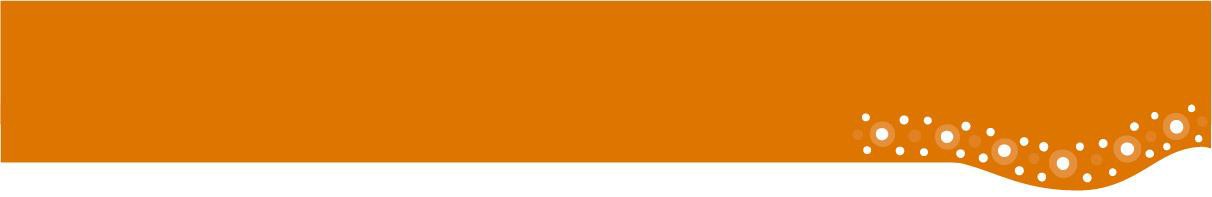 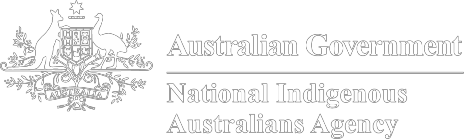 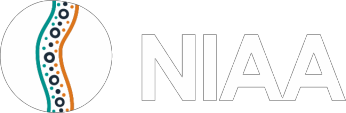 TAILORED ASSISTANCE EMPLOYMENT GRANTSWhat are Tailored Assistance Employment Grants?Tailored Assistance Employment Grants connect Aboriginal and Torres Strait Islander peoples with real and sustainable jobs. There are three streams of funding:Employment – support for job seekers to address barriers to recruitment and improve retention in the workplace, and support for employers to engage and retain job seekers into ongoing jobs, including post- placement supportSchool-based traineeships – support for secondary students to gain work experience and prepare for post- school transition into further study or employmentCadetships – support for university students to receive paid work-placement opportunities during the course of their study.What are the expected outcomes for Tailored Assistance Employment Grants?Activities should deliver outcomes that will:increase employment and retention ratesincrease work-readinessincrease the successful transition of secondary and tertiary students into ongoing employmentlead to certified and transferrable qualifications.What types of Tailored Assistance Employment Grants are likely to be supported?Funding may be prioritised where employment and training related activities target:unemployed job seekers – with a focus on participants in jobactive Stream B and C, Community Development Program (CDP) or Disability Employment Servicespeople not in the labour marketyouth and students at risk of disengaging when leaving schoolthe needs of employers.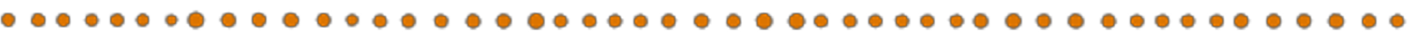 Applicants must demonstrate that funding will deliver employment outcomes (jobs), and must identify the demand for the jobs in the organisation, region and/or industry.Payments will be based on the achievement of individual milestones for job seekers. The amount paid for milestones will be negotiated with the NIAA Regional Office, detailed in the Employment Grant Schedule and weighted to the achievement of 13 and 26 weeks in employment.How do I apply?Firstly, you will need to talk to your Regional Network Office about the Initial Proposal process. If invited, you may then apply for TAEG.Step 1: Contact the Regional Network on 1800 079 098 to discuss your proposal and how to submit an initial proposal form. This may include arranging an appointment to meet with the Regional Network.  www.niaa.gov.au/contact-us/regional-network-addresses.Step 2: To develop your proposal, please refer to the IAS Guidelines and the TAEG Application Kit as you complete the form. The TAEG Initial Proposal Form, IAS Guidelines and the TAEG Application Kit can be found at  https://www.niaa.gov.au/indigenous-affairs/employment/tailored-assistance-employment-grantsStep 3: If you require further advice, please contact the Regional Network. Step 4: Submit your Initial Proposal Form to your local Regional Network.Step 5: If you are invited to submit an application for funding, fill in the online application form that is linked to your Initial Proposal Form and upload supporting documents.Step 6: Following an assessment of your application, a response will be provided to you within three months, unless further information or clarification is required.More informationFor more information on Tailored Assistance Employment Grants, visit www.niaa.gov.au.All enquiries relating to applications should be directed to the NIAA Regional Network on 1800 079 098.